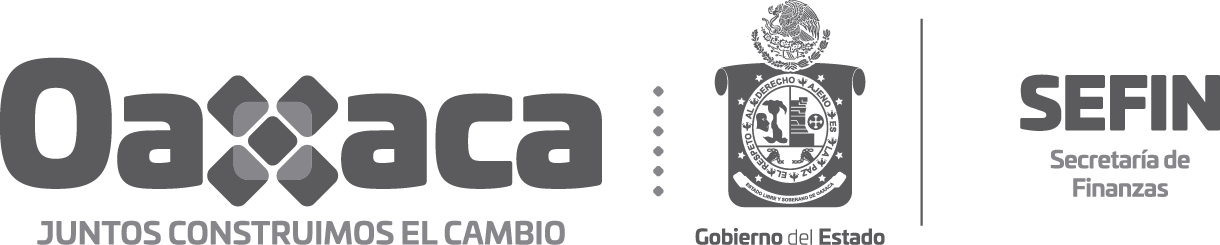  “2019, AÑO POR LA ERRADICACIÓN DE LA VIOLENCIA CONTRA LA MUJER”S U S P E N D I D OMOTIVO DE LA SUSPENSIÓN, ARTÍCULO 33 DE LA LEY QUE REGULA LA APERTURA, INSTALACIÓN Y FUNCIONAMIENTO DE LAS CASAS DE EMPEÑO EN EL ESTADO DE OAXACA:NO REVALIDAR PERMISOS.  NO SOLICITAR LA MODIFICACIÓN DEL PERMISO DENTRO DEL TÉRMINO ESTABLECIDO POR LA LEY.ACUMULE DOS MULTAS POR LA MISMA CAUSA DENTRO DE UN EJERCICIO FISCAL.   ESTE SELLO DEBERÁ PERMANECER VISIBLE Y SIN ALTERACIÓN, EL ALTERAR O DESTRUIR LOS SELLOS OFICIALES DE SUSPENSIÓN CONSTITUYE UN DELITO Y PUEDE SER SANCIONADO DE CONFORMIDAD CON LO SEÑALADO POR LOS ARTÍCULOS 185 Y 186 DEL CÓDIGO PENAL PARA EL ESTADO LIBRE Y SOBERANO DE OAXACA.NÚMERO DE FOLIO: ____________________                FIRMA DE LOS VISITADORES: ______________________FECHA:                          _____                                           FIRMA DE LOS VISITADORES: ______________________SECRETARÍA DE FINANZAS DEL PODER EJECUTIVO DELESTADO DE OAXACASUBSECRETARÍA DE INGRESOSDIRECCIÓN DE AUDITORÍA E INSPECCIÓN FISCAL